Types of membership 2024Full Member - £180 + BSAC membership - Unlimited RIB divingHonorary member - Only pays BSAC membership - otherwise the same as Full Member Junior member (under 18) + reduced BSAC fee - can do the same as a Full member if qualified. Reduced Member - £84 + BSAC membership - Limited to 6 RIB dives and no club voting rights. Unlimited Shore dives, Hard boat dives and club holidaysSnorkel Members - £27 + BSAC membership - Allows the member to use the Pool and Snorkel only.Associate members - £27 Social only, can attend club meetings and eventsTemporary Member - £0 + BSAC or other agency membership/qualification but limited to 4 RIB dives. By arrangement with the Dive Manager / other club member. Pays £15 dive fee as normal. No other club rights or privileges. X = Not allowedTypeVoteShoutPoolRIBHard BoatShoreTSAC FeeBSAC FeeTotalFull£180.00£65.50£245.50Honorary£0.00£65.50£65.50Junior U18£108.00£34.00£142.00ReducedX6£84.00£65.50£149.00Snorkel£27.00£22.00£49.00AssociateXXXXX£27.00£0.00£27.00TemporaryXXX4£0.00£0.00£0.00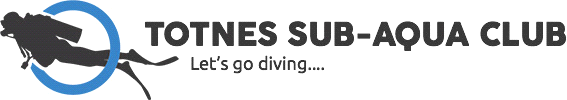 